Doutorado em matemática em associação ampla UFPB/UFCGFormulário de Credenciamento/RecredenciamentoCondições de RecredenciamentoArt. 57º - Para as 04 (quatro) categorias do Corpo Docente, para o recredenciamento o docente e/ou pesquisador devera ter:a) pelo menos 02 (dois) artigos publicados em periódicos qualificados da Matemática nos 03 (três) últimos anos oub) alguma publicação em revista de indiscutível excelência, qualificadas com Qualis de Matemática da Capes no mínimo B2 nos 03 (três) últimos anos.Parágrafo Único - Para a categoria Professor Permanente, o docente devera ter ministrado pelo menos 08 (oito) créditos de disciplinas do currículo do Programa nos últimos 36 (trinta e seis) meses.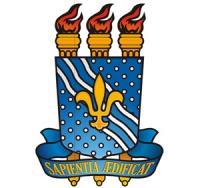 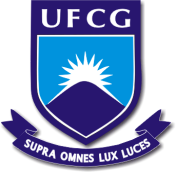 Universidade Federal da ParaíbaCentro de Ciências Exatas e da NaturezaDepartamento de MatemáticaUniversidade Federal de Campina GrandeCentro de Ciências e TecnologiaUnidade Acadêmica de MatemáticaNome do docenteAlunos orientados nos últimos três anosDisciplinas orientadas nos últimos três anosListar publicações em periódicos QUALIS (inclua artigos aceitos para publicação)Listar publicações em periódicos QUALIS (inclua artigos aceitos para publicação)